Wisconsin Storage Box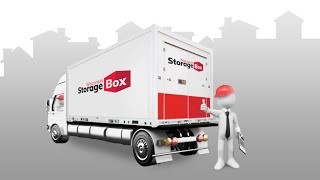 Your simple moving & storage solutionOffice Location: 1668 9th AvenueGrafton, WI 53024(262) 377-2062www.wisconsinstoragebox.com16’ Storage Box $190/month 20’ Storage Box$220/month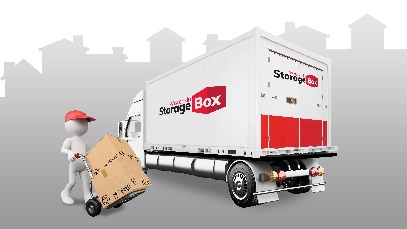 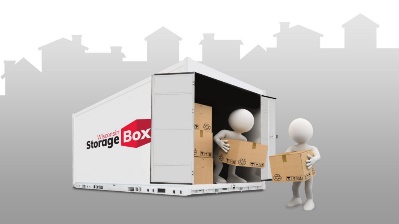 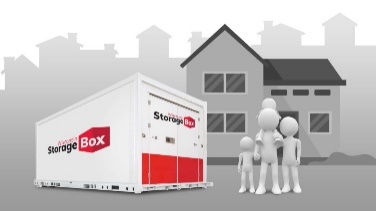 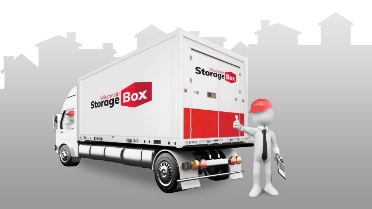         We Bring It                                  You Pack It                   You Store It or We Store It             We Move ItCall or request a quote online